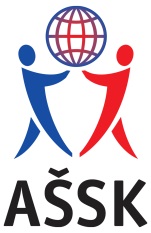 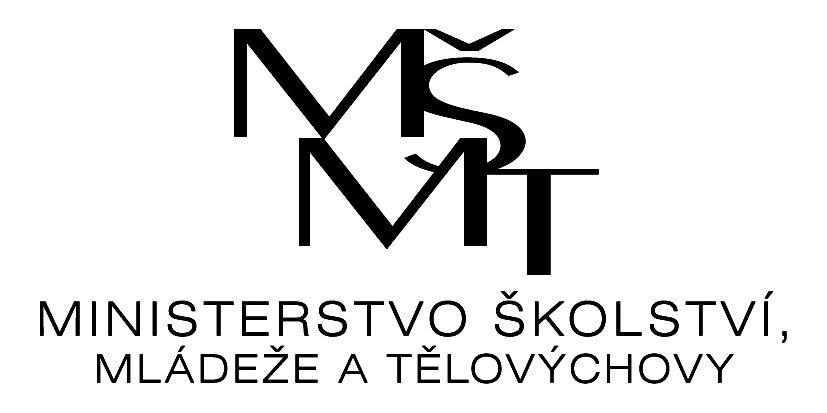 Výsledkyokresního  finále v  házenéTyp soutěže „B“Pořadatel: 		SŠ řemesel, Pionýrů 2069, Frýdek - MístekDatum:	 	7. 11. 2019Místo:			hala školyKategorie: 		V. chlapciPočet družstev:	 6Počet hráčů:		 70Skupina ASkupina BSemifinále:	SPŠ, OA a JŠ FM – GPB FM	17 : 12Semifinále:    SŠ řemesel FM – G a SOŠ FM	18 : 1o 3. Místo:	G a SOŠ FM – GPB FM			19 : 13Finále:		SŠ řemesel FM – SPŠ, OA a JŠ FM		12  :  6Celkové výsledky:Střední škola řemesel, Pionýrů 2069, Frýdek – Místek, 738 01, IČ: 13644301SPŠ, OA a JŠ, 28.října 1598, Frýdek – Místek, 738 02,  IČ: 00601381Gymnázium a SOŠ, Cihelní 410, Frýdek – Místek, 738 01, IČ:0084688Gymnázium Petra Bezrucě, ČSA 517, Frýdek-Místek, 738 01, IČ: 00601411SŠ GOS, TGM 541, Frýdek – Místek, 738 01 IČ: 00577243SSOŠ, TGM 456, Frýdek – Místek, 738 01, IČ: 25383442Zpracoval: Mgr. Sylva KubalováŠkolaŠkola123skorebodypořadí1SPŠ, OA a JŠ FM15:1124:029:1141.2G a SOŠ FM11:1513:024:1522.3SSOŠ FM0:140:130:2703.ŠkolaŠkola123skorebodypořadí1SŠ řemesel FM13:716:029:741.2GPB FM7:1312:219:1522.3SŠ GOS FM0:162:122:2803.